                                 ΣΥΜΜΕΤΟΧΟΙ ΣΤΗ ΖΩΗ ΤΟΥ ΘΕΟΥ.Η Αγία και Μεγάλη Τεσσαρακοστή  είναι μια περίοδο έντονης πνευματικής ζωής, κατανύξεως και μετανοίας,Μέσα στην περίοδο αυτή κάθε Παρασκευή προβάλλεται  και εγκωμιάζεται το πρόσωπο της Υπεραγίας Θεοτόκου για την προσφορά της στην σωτηρία του ανθρώπινου γένους με αποκορύφωμα την εορτή του Ευαγγελισμού.Στον Ευαγγελισμό της Παναγίας μας βλέπουμε και κατανοούμε τον λόγο για τον οποίο κατ΄ εξοχήν η Εκκλησία μας τιμάει την κόρη από την Ναζαρέτ, διότι αυτή είναι η Θεοτόκος, αυτή έγινε η γέφυρα για να κατέβει ο Χριστός στη γη, αυτή φιλοξένησε στα σπλάχνα της τον Υιό του Θεού και μέσα από αυτή έγινε ο Υιός του Θεού, Υιός του ανθρώπου.Ο Θεός μετά από την προπατορική αμαρτία υπόσχεται να στείλει τον Μεσσία για την σωτηρία του κόσμου. Όταν ήρθε το πλήρωμα του χρόνου, ο Θεός πιστός στην υπόσχεση Του, στέλνει τον Υιό Του στην γη. Δεν έρχεται όμως για να καταργήσει την ελευθερία του ανθρώπου και να του επιβληθεί δια της βίας, αλλά έρχεται για να αποκαλύψει τον δρόμο της αληθείας, έρχεται ν’ διδάξει τον δρόμο της επιστροφής στην αγκαλιά του Ουράνιου Πατέρα.Συνεργάζεται ο Θεός για την έλευση του Υιού του με το ανθρώπινο γένος, και οι άνθρωποι ελεύθερα προσφέρουν στο Θεό ότι καλύτερο έχουν να επιδείξουν, την Υπεραγία Θεοτόκο,η οποία δέχεται τον χαιρετισμό του Αρχαγγέλου και αποδέχεται να κυοφορήσει και να γεννήσει τον Υιό του Θεού.Ο Χριστός μας έρχεται στη γη για να δώσει την δυνατότητα στον άνθρωπο ν’ ανέβει στον Ουρανό, έρχεται ν΄ αποκαλύψει την αλήθεια περί Θεού η οποία δεν χωράει στο μυαλό του ανθρώπου.Ο κόσμος όμως δεν τον αποδέχεται και τον θανατώνει, Τον σκοτώνει επάνω στο Σταυρό σε μια μάταιη προσπάθεια να θανατώσει την ίδια την Αλήθεια και την Ζωή.Ο άνθρωπος μένει τυφλός μπροστά στο Φως  που φέρνει ο Χριστός. Προτιμάει να μένει προσκολλημένος στην αμαρτωλή ζωή του παρά να δεχθεί τον Ιησού Χριστό ως Σωτήρα και Λυτρωτή. Προτιμάει το σκοτάδι γιατί μέσα σ΄ αυτό δεν φαίνεται η κενότητα της ζωής του.Αυτός όμως που επιλέγει να ενωθεί με τον Θεό και να ζήσει κατά Χριστό, δηλαδή σύμφωνα με το Θέλημα του Χριστού, αυτός σπάει τα δεσμά του θανάτου και του σκότους και ανοίγει ένα παράθυρο στην αιωνιότητα. Με θέα την αιώνια ζωή, που ο Χριστός μας προσφέρει, συνεχίζει ο πιστός ν’ αγωνίζεται και να κοπιάζει, αλλά πλέον η ζωή του έχει ένα νόημα, έχει ένα σκοπό, είναι στραμμένη προς το αιώνιο και δεν δεσμεύεται από τον θάνατο.Η Ανάσταση του Χριστού εκεί μας οδηγεί και αυτό μας προβάλλει, ότι δηλαδή ο θάνατος δεν είναι το τέρμα, μπορεί να νικηθεί και ότι η αιωνιότητα και η ένωσή μας με τον Θεό μπορεί να γίνει πραγματικότητα αρκεί εμείς να το θελήσουμε και να συνεργαστούμε με την Χάρη του Θεού.Η Αγία μας Εκκλησία μάς καλεί να γευθούμε αυτή την ζωή η οποία έχει ως τέλος όχι τον θάνατο αλλά την ένωσή μας με τον Θεό και την  συμμετοχή μας στην δική του αιώνια ζωή. Όλα όσα κάνει και όλα όσα διδάσκει στοχεύουν σε αυτή την ένωση Θεού και ανθρώπου, η οποία κάνει τον άνθρωπο συμμέτοχο της ζωής του Θεού και Θεό κατά Χάρη.  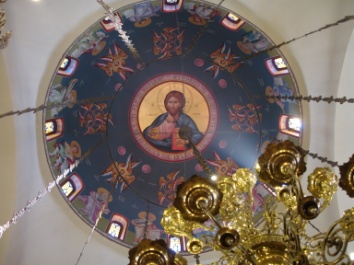 